Вопрос по больничным для внешних совместителейЗУП 3.1 КОРПредакция 3.1.6.6Сотрудник работает как внешний совместитель, т.к. на предприятии он отработал менее 2 лет, больничный ему не оплачивается. Поэтому для него проводится больничный без оплаты 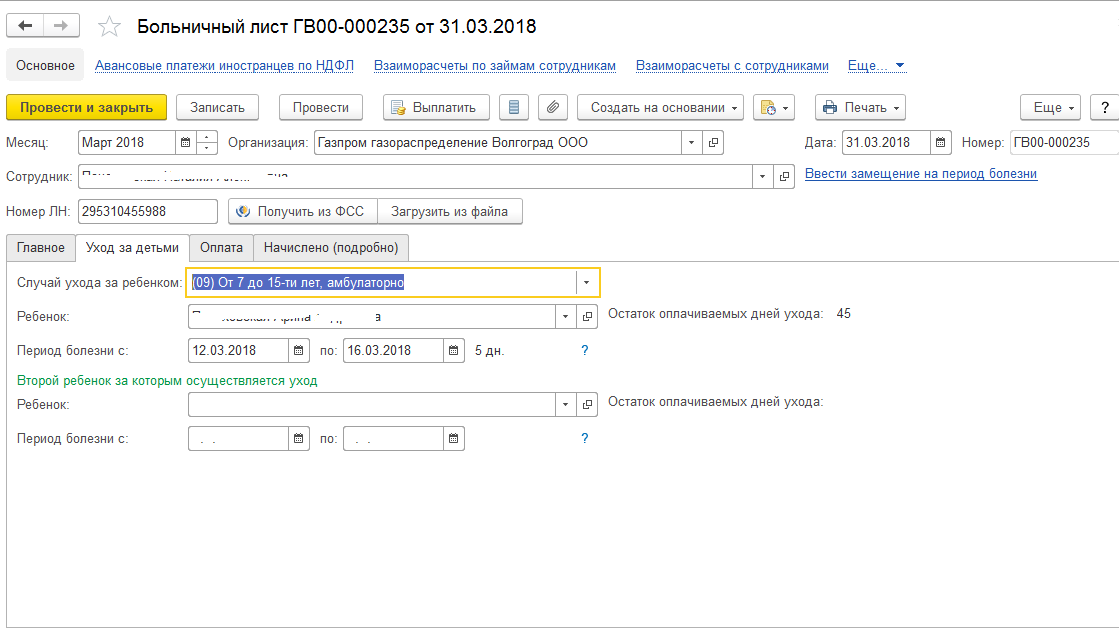 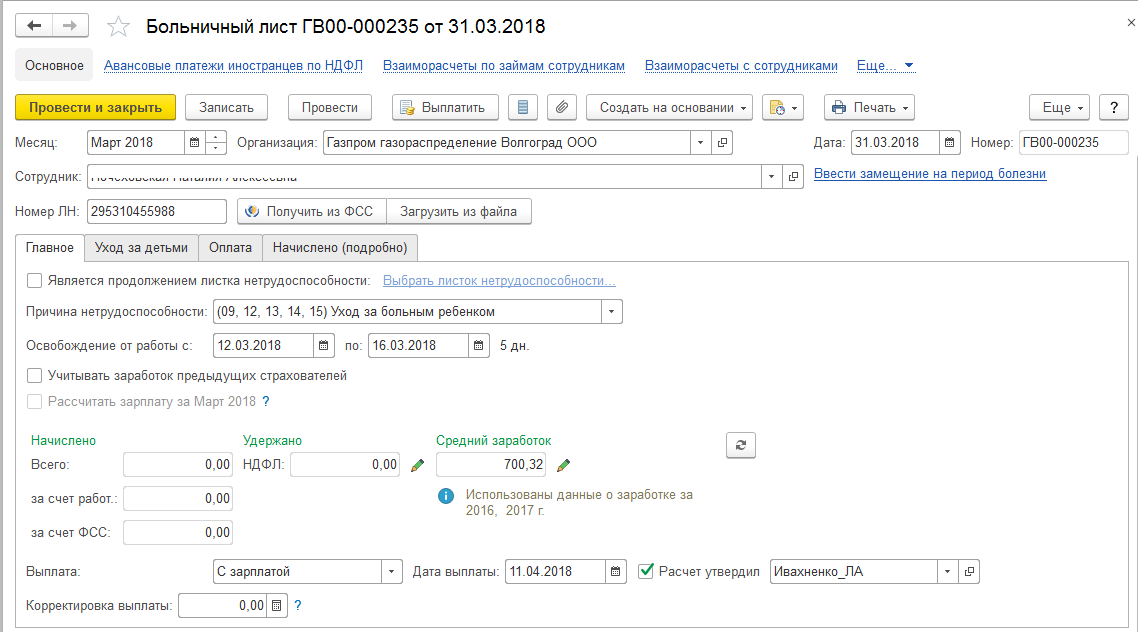 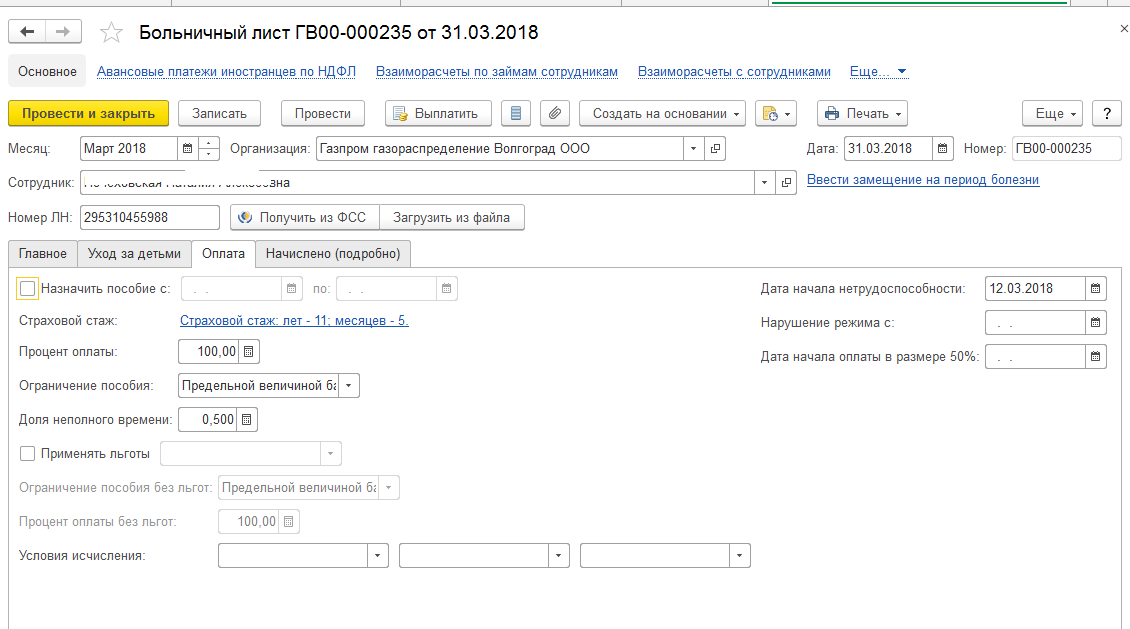 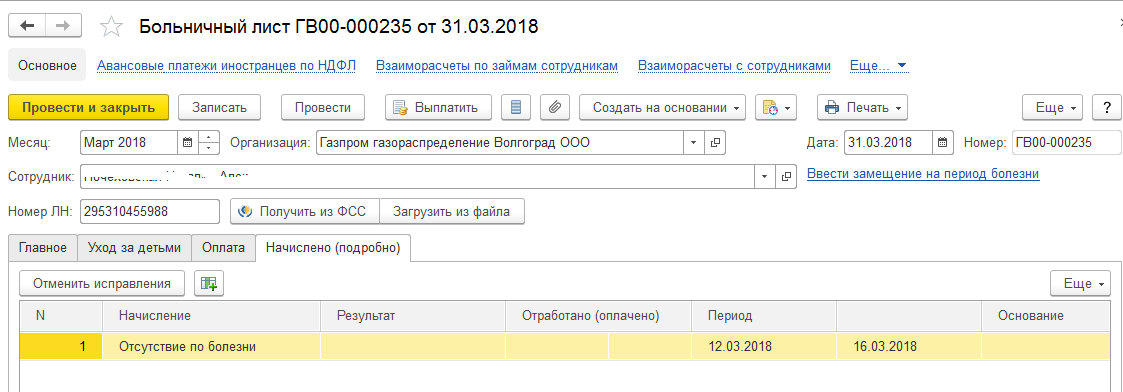 Документ делает следующие движения по регистру Данные о времени для расчета среднего ФСС: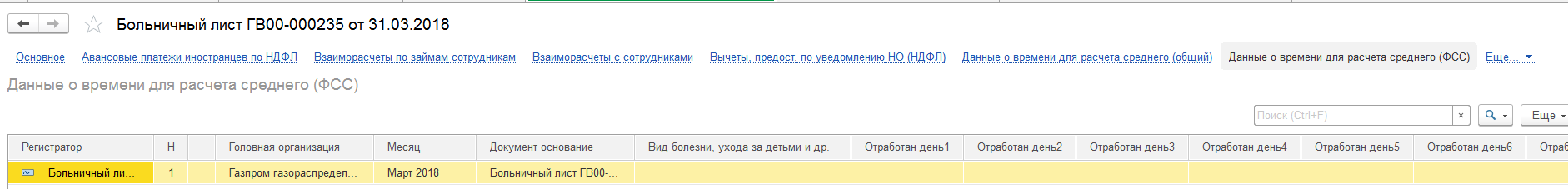 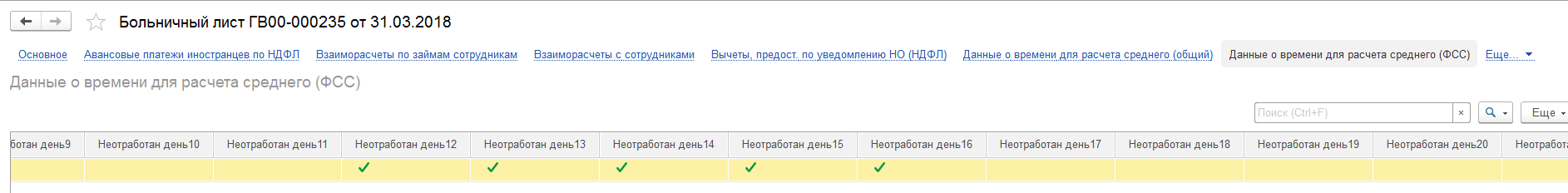 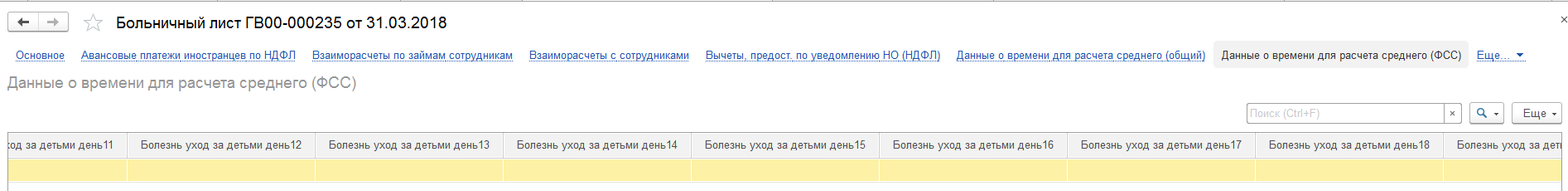 То есть нет информации о том, что это отсутствие по болезни, и дни не помечены как дни болезни.Соответственно, если мы выдаем справку для расчета пособий такому сотруднику, то эти дни не учитываются как дни болезни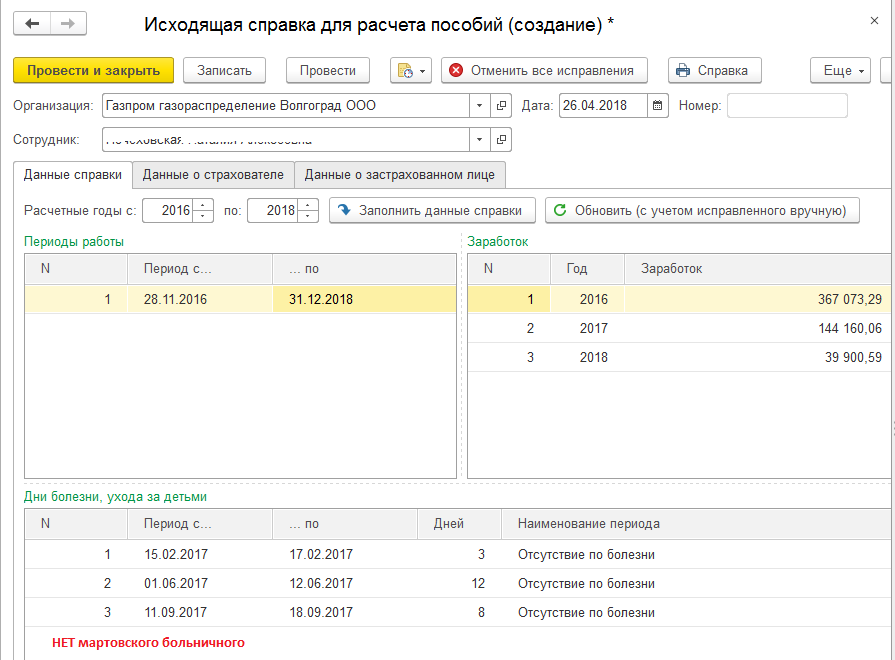 